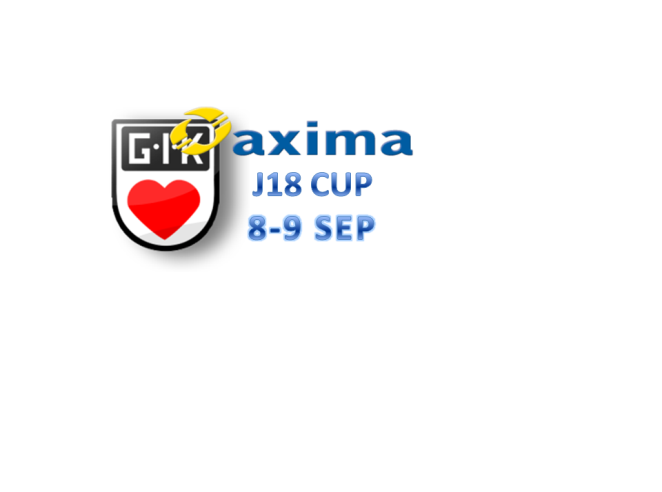 Deltagare med någon form av MATALLERGIDenna blankett ska skickas tillbaka komplett ifylld senast måndag 3 sep, skickas till gik.juniorcup@gmail.comKlubb:Namn spelare/ledareAllergi